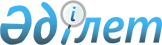 О приостановлении действия и внесении изменений в постановление акимата Акмолинской области от 8 сентября 2003 года N а-9/238 "О централизации управлением здравоохранения и консолидации бюджета", зарегистрированного в управлении юстиции Акмолинской области  29 октября 2003 года за N 2079
					
			Утративший силу
			
			
		
					Постановление Акимата Акмолинской области от 25 декабря 2003 года N а-1/349. Зарегистрировано Управлением юстиции Акмолинской области 30 декабря 2003 года N 2187. Утратило силу - постановлением акимата Акмолинской области от 30 декабря 2004 года № А-1/317

      Сноска. Утратило силу постановлением акимата Акмолинской области от 30.12.2004 № А-1/317      В соответствии с Законом Республики Казахстан "Об охране здоровья граждан в Республике Казахстан", "О бюджетной системе ", " О местном государственном управлении в Республике Казахстан", "О системе здравоохранения", акимат области ПОСТАНОВЛЯЕТ: 

      1. Приостановить действие пунктов 1, 2, 3, 5, 6, 7, 8 и приложения 1, 3 постановления акимата Акмолинской области от 8 сентября 2003 года N а-9/238 "О централизации управлением здравоохранения и консолидации бюджета", зарегистрированного в управлении юстиции Акмолинской области 29 октября 2003 года за N 2079; 

      2. Внести в вышеуказанное постановление акимата следующие изменения: 

      1) пункт 4 изложить в новой редакции: "Реорганизовать государственные предприятия путем преобразования в государственные учреждения, согласно приложения 2, с 1 января 2004 года"; 

      2) приложение 2 изложить в новой редакции, согласно приложения 1 к настоящему постановлению. 

      3. Контроль за исполнением настоящего постановления возложить на заместителя акима области Бекмагамбетова Г.М.           Аким области 

       Приложение 1                

к постановлению акимата          

Акмолинской области            

от 25.12.2003 N a-1/349          

"О приостановлении действия и внесение  

изменений в постановление акимата    

Акмолинской области от 8 сентября    

2003 года N а-9/238           

"О централизации управлением       

здравоохранения и консолидации     

бюджета", зарегистрированного в     

управлении юстиции Акмолинской     

области 29 октября 2003 года     

за N 2079"                

Приложение 2              

к постановлению акимата       

Акмолинской области от 8 сентября  

2003 года N а-9/238        

"О централизации управлением    

здравоохранения и консолидации    

бюджета"                

  Медицинские организации, 

преобразуемые в государственные учреждения 
					© 2012. РГП на ПХВ «Институт законодательства и правовой информации Республики Казахстан» Министерства юстиции Республики Казахстан
				1 
Аккольский р-н: Государственное учреждение "Аккольская  центральная районная больница" Аккольского районного отдела здравоохранения; Государственное учреждение "Аккольская семейная врачебная амбулатория"№1» Аккольского районного отдела здравоохранения; Государственное учреждение  "Аккольская семейная врачебная амбулатория"№2» Аккольского районного отдела здравоохранения; Государственное учреждение "Гусарская семейная врачебная амбулатория" Аккольского районного отдела здравоохранения; Государственное учреждение "Искровская семейная врачебная амбулатория" Аккольского районного отдела здравоохранения; Государственное учреждение "Наумовская семейная врачебная амбулатория" Аккольского районного отдела здравоохранения; Государственное учреждение "Новорыбинская семейная врачебная амбулатория" Аккольского районного отдела здравоохранения; Государственное учреждение "Одесская семейная врачебная амбулатория" Аккольского районного отдела здравоохранения; Государственное учреждение«"Трудовская семейная врачебная амбулатория" Аккольского районного отдела здравоохранения; Государственное учреждение«"Урюпинская семейная врачебная амбулатория"»Аккольского районного отдела здравоохранения 2 
Аршалынский р-н: Государственное учреждение "Аршалынская центральная районная больница" Аршалынского районного отдела здравоохранения; Государственное учреждение "Ново-Владимирская сельская участковая больница" Аршалынского районного отдела здравоохранения; Государственное учреждение "Аршалынская семейная врачебная амбулатория" Аршалынского районного отдела здравоохранения; Государственное учреждение "Ижевская семейная врачебная амбулатория" Аршалынского районного отдела здравоохранения; Государственное учреждение "Константиновская семейная врачебная амбулатория" Аршалынского районного отдела здравоохранения; Государственное учреждение "Михайловская семейная врачебная амбулатория" Аршалынского районного отдела здравоохранения; Государственное учреждение "Ново-Александровская семейная врачебная амбулатория" Аршалынского районного отдела здравоохранения; Государственное учреждение "Ново-Владимировская семейная врачебная амбулатория" Аршалынского районного отдела здравоохранения; Государственное учреждение "Тургеневская семейная врачебная амбулатория" Аршалынского районного отдела здравоохранения. 3 
Астраханский р-н: Государственное учреждение "Астраханская центральная районная больница" аппарата акима Астраханского района; Государственное учреждение "Жалтырская сельская участковая больница" аппарата акима Астраханского района; Государственное учреждение "Первомайская участковая больница" аппарата акима Астраханского района; Государственное учреждение "Консультативно-диагностическая поликлиника" аппарата акима Астраханского района; Государственное учреждение "Астраханская семейная врачебная амбулатория" аппарата акима Астраханского района; Государственное учреждение "Джалтырская семейная врачебная амбулатория" аппарата акима Астраханского района; Государственное учреждение "Первомайская семейная врачебная амбулатория" аппарата акима Астраханского района; Государственное учреждение "Староколутонская семейная врачебная амбулатория" аппарата акима Астраханского района 4 
Атбасарский  р-н: Государственное учреждение "Атбасарская центральная районная больница" отдела здравоохранения аппарата акима Атбасарского района; Государственное учреждение "Атбасарская  консультативно-диагностическая поликлиника" отдела здравоохранения аппарата акима Атбасарского района; Государственное учреждение "Атбасарская семейная врачебная амбулатория N 1" отдела здравоохранения аппарата акима Атбасарского района; Государственное учреждение "Атабасарская семейная врачебная амбулатория N 2" отдела здравоохранения аппарата акима Атбасарского района; Государственное учреждение "Атбасарская семейная врачебная амбулатория N 3" отдела здравоохранения аппарата акима Атбасарского района; Государственное учреждение "Мариновская семейная врачебная амбулатория N 2" отдела здравоохранения аппарата акима Атбасарского района; Государственное учреждение "Сочинская семейная врачебная амбулатория" отдела здравоохранения аппарата акима Атбасарского района; Государственное учреждение "Тлекеевская семейная врачебная амбулатория" отдела здравоохранения аппарата акима Атбасарского района 5 
Буландинский  р-н: Государственное учреждение "Буландинская районная больница" аппарата акима Буландынского района; Государственное учреждение "Буландинская районная поликлиника" аппарата акима Буландынского района; Государственное учреждение "Вознесенская семейная врачебная амбулатория" аппарата акима Буландынского района; Государственное учреждение "Ергольская семейная врачебная амбулатория" аппарата акима Буландынского района; Государственное учреждение "Журавлевская семейная врачебная амбулатория" аппарата акима Буландынского района; Государственное учреждение "Капитоновская семейная врачебная амбулатория" аппарата акима Буландынского района; Государственное учреждение "Никольская семейная врачебная амбулатория" аппарата акима Буландынского района; Государственное учреждение "Новобратская семейная врачебная амбулатория" аппарата акима Буландынского района; Государственное учреждение "Отрадненская семейная врачебная амбулатория" аппарата акима Буландынского района 6 
Егиндыкольский р-н: Государственное учреждение "Егиндыкольская центральная районная больница" отдела здравоохранения аппарата акима Егиндыкольского района; Государственное учреждение "Егиндыкольская семейная врачебная амбулатория" отдела здравоохранения аппарата акима Егиндыкольского района 7 
Енбекшильдерский р-н: Государственное учреждение "Енбекшильдерская центральная районная больница" районного отдела здравоохранения при акиме Енбекшильдерского района; Государственное учреждение "Макинская сельская участковая больница" районного отдела здравоохранения при акиме Енбекшильдерского района; 8 
Ерейментауский р-н: Государственное учреждение "Ерейментауская центральная районная больница" отдела здравоохранения аппарата акима Ерейментауского района; Государственное учреждение "Павловская сельская больница" отдела здравоохранения аппарата акима Ерейментауского района; Государственное учреждение "Селетинская сельская больница" отдела здравоохранения аппарата акима Ерейментауского района; Государственное учреждение "Ерейментауская  клинико-диагностическая поликлиника" отдела здравоохранения аппарата акима Ерейментауского района; Государственное учреждение "Благодатненская семейная врачебная амбулатория" отдела здравоохранения аппарата акима Ерейментауского района; Государственное учреждение "Звенигородская семейная врачебная амбулатория" отдела здравоохранения аппарата акима Ерейментауского района; Государственное учреждение "Новомарковская семейная врачебная амбулатория" отдела здравоохранения аппарата акима Ерейментауского района; Государственное учреждение "Тургайская семейная врачебная амбулатория" отдела здравоохранения аппарата акима Ерейментауского района; Государственное учреждение "Улентинская семейная врачебная амбулатория" отдела здравоохранения аппарата акима Ерейментауского района 9 
Есильский р-н: Государственное учреждение "Есильская центральная районная больница" Есильского районного отдела здравоохранения; Государственное учреждение "Красногорская сельская больница" Есильского районного отдела здравоохранения; Государственное учреждение "Двуреченская сельская участковая больница" Есильского районного отдела здравоохранения; Государственное учреждение "Красивинская сельская участковая больница" Есильского районного отдела здравоохранения; Государственное учреждение "Консультативно-диагностическая поликлиника" Есильского районного отдела здравоохранения; Государственное учреждение "Есильская семейная врачебная амбулатория N 1" Есильского районного отдела здравоохранения; Государственное учреждение "Есильская семейная врачебная амбулатория N 2" Есильского районного отдела здравоохранения; Государственное учреждение "Дальнянская семейная врачебная амбулатория" Есильского районного отдела здравоохранения; Государственное учреждение "Красногорская семейная врачебная амбулатория" Есильского районного отдела здравоохранения; Государственное учреждение "Маяковская семейная врачебная амбулатория" Есильского районного отдела здравоохранения Государственное учреждение "Красивинская семейная врачебная амбулатория" Есильского районного отдела здравоохранения Государственное учреждение "Двуреченская семейная врачебная амбулатория" Есильского районного отдела здравоохранения 10 
Жаксынский р-н: Государственное учреждение "Жаксынская центральная районная больница" аппарата акима Жаксынского района; Государственное учреждение "Кийминская сельская участковая больница" аппарата акима Жаксынского района; Государственное учреждение "Ишимская семейная врачебная амбулатория" аппарата акима Жаксынского района; Государственное учреждение "Кайрактинская семейная врачебная амбулатория" аппарата акима Жаксынского района; Государственное учреждение "Калмак-Кольская семейная врачебная амбулатория" аппарата акима Жаксынского района; Государственное учреждение "Жаксынская семейная врачебная амбулатория" аппарата акима Жаксынского района; Государственное учреждение "Кийминская семейная врачебная амбулатория" аппарата акима Жаксынского района 11 
Жаркаинский р-н: Государственное учреждение "Жаркаинская районная больница" Жаркаинского районного отдела здравоохранения; Государственное учреждение "Консультативно-диагностическая поликлиника" Жаркаинского районного отдела здравоохранения; Государственное учреждение "Державинская семейная врачебная амбулатория" Жаркаинского районного отдела здравоохранения; Государственное учреждение "Нахимовская семейная врачебная амбулатория" Жаркаинского районного отдела здравоохранения; Государственное учреждение "Пятигорская семейная врачебная амбулатория" Жаркаинского районного отдела здравоохранения; Государственное учреждение "Тасты-Талдинская семейная врачебная амбулатория" Жаркаинского районного отдела здравоохранения Государственное учреждение "Костычевская семейная врачебная амбулатория" Жаркаинского районного отдела здравоохранения 12 
Зерендинский р-н: Государственное учреждение "Зерендинская центральная районная больница" отдела здравохранения при акиме Зерендинского района; Государственное учреждение "Кусепская участковая больница" отдела здравохранения при акиме Зерендинского района; Государственное учреждение "Чаглинская участковая больница" отдела здравохранения при акиме Зерендинского района; Государственное учреждение Аккульская "Семейная врачебная амбулатория" отдела здравохранения при акиме Зерендинского района; Государственное учреждение Бирлестыкская "Семейная врачебная амбулатория" отдела здравохранения при акиме Зерендинского района; Государственное учреждение Викторовская "Семейная врачебная амбулатория" отдела здравохранения при акиме Зерендинского района; Государственное учреждение Еленовская "Семейная врачебная амбулатория" отдела здравохранения при акиме Зерендинского района; Государственное учреждение Карабулакская "Семейная врачебная амбулатория" отдела здравохранения при акиме Зерендинского района; Государственное учреждение Подлесненская "Семейная врачебная амбулатория" отдела здравохранения при акиме Зерендинского района 13 
Коргалжынский р-н: Государственное учреждение "Коргалжынская центральная районная больница" Коргалжинского районного отдела здравоохранения; Государственное учреждение "Карашалгинская семейная врачебная амбулатория" Коргалжинского районного отдела здравоохранения; Государственное учреждение "Кенбидаикская семейная врачебная амбулатория" Коргалжинского районного отдела здравоохранения; Государственное учреждение "Сабундинская семейная врачебная амбулатория" Коргалжинского районного отдела здравоохранения Государственное учреждение "Коргалжынская семейная врачебная амбулатория" Коргалжинского районного отдела здравоохранения 14 
Сандыктауский р-н: Государственное учреждение "Сандыктауская районная больница аппарата акима Сандыктауского района"; Государственное учреждение "Балкашинская семейная врачебная амбулатория аппарата акима Сандыктауского района"; Государственное учреждение "Богородская семейная врачебная амбулатория аппарата акима Сандыктауского района"; Государственное учреждение "Веселовская семейная врачебная амбулатория аппарата акима Сандыктауского района"; Государственное учреждение "Каменская семейная врачебная амбулатория" аппарата акима Сандыктауского района; Государственное учреждение "Лесная семейная врачебная амбулатория аппарата акима Сандыктауского района" 15 
Целиноградский р-н: Государственное учреждение "Красноярская семейная врачебная амбулатория" отдела здравоохранения аппарата акима Целиноградского района; Государственное учреждение "Максимовская семейная врачебная амбулатория" отдела здравоохранения аппарата акима Целиноградского района; Государственное учреждение "Малиновская  семейная врачебная амбулатория" отдела здравоохранения аппарата акима Целиноградского района; Государственное учреждение "Новоишимская семейная врачебная амбулатория" отдела здравоохранения аппарата акима Целиноградского района; Государственное учреждение "Семейная врачебная амбулатория  ауыла Кабанбай батыра" отдела здравоохранения аппарата акима Целиноградского района; Государственное учреждение "Софиевская семейная врачебная амбулатория" отдела здравоохранения аппарата акима Целиноградского района 16 
Шортандинский р-н: Государственное учреждение "Шортандинская центральная районная больница" отдела здравоохранения Шортандинского района; Государственное учреждение "Шортандинская  консультативно-диагностическая поликлиника" отдела здравоохранения Шортандинского района; Государственное учреждение "Андреевская семейная врачебная амбулатория" отдела здравоохранения Шортандинского района; Государственное учреждение "Бектауская семейная врачебная амбулатория" отдела здравоохранения Шортандинского района; Государственное учреждение "Дамсинская семейная врачебная амбулатория" отдела здравоохранения Шортандинского района; Государственное учреждение "Жолымбетская семейная врачебная амбулатория" отдела здравоохранения Шортандинского района; Государственное учреждение "Новокубанская семейная врачебная амбулатория" отдела здравоохранения Шортандинского района; Государственное учреждение "Петровская семейная врачебная амбулатория" отдела здравоохранения Шортандинского района Государственное учреждение "Жолымбетская городская больница" отдела здравоохранения Шортандинского района; 17 
Щучинский р-н: Государственное учреждение "Щучинская центральная районная больница" отдела здравоохранения акима Щучинского района; Государственное учреждение "Семейная врачебная амбулатория N 1 "Бодрость" отдела здравоохранения акима Щучинского района; Государственное учреждение "Семейная врачебная амбулатория N 2 "Болашак" отдела здравоохранения акима Щучинского района; Государственное учреждение "Семейная врачебная амбулатория N 3 "Денсаулык" отдела здравоохранения акима Щучинского района; Государственное учреждение "Боровская семейная врачебная амбулатория" отдела здравоохранения акима Щучинского района; Государственное учреждение "Семейная врачебная амбулатория с. Веденовка" отдела здравоохранения акима Щучинского района; Государственное учреждение "Cемейная врачебная амбулатория c. Дорофеевка" отдела здравоохранения акима Щучинского района; Государственное учреждение "Зеленоборская семейная врачебная амбулатория" отдела здравоохранения акима Щучинского района; Государственное учреждение "Семейная врачебная амбулатория с. Златополье" отдела здравоохранения акима Щучинского района; Государственное учреждение "Семейная врачебная амбулатория с. Катарколь" отдела здравоохранения акима Щучинского района; Государственное учреждение "Семейная врачебная амбулатория с. Кенесары" отдела здравоохранения акима Щучинского района; Государственное учреждение "Наурызбайская семейная врачебная амбулатория" отдела здравоохранения акима Щучинского района; Государственное учреждение "Семейная врачебная амбулатория с. Урумкай" отдела здравоохранения акима Щучинского района. 